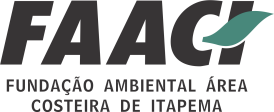  DECLARAÇÃO DE ITENS AUSENTESEu,técnico responsável pelo processo, declaro para fins de análise junto a Fundação Ambiental Área Costeira de Itapema - FAACI que os itens abaixo elencados não foram apresentados pela seguinte justificativa:ITEM (   ) - JUSTIFICATIVA:______________________________________________________________________ ____________________________________________________________________________________________________________________________________________________________________________________________________________________________________________________________________________________ITEM (   ) - JUSTIFICATIVA:______________________________________________________________________ ____________________________________________________________________________________________________________________________________________________________________________________________________________________________________________________________________________________ITEM (   ) - JUSTIFICATIVA:______________________________________________________________________ ____________________________________________________________________________________________________________________________________________________________________________________________________________________________________________________________________________________ITEM (  ) - JUSTIFICATIVA:______________________________________________________________________ ____________________________________________________________________________________________________________________________________________________________________________________________________________________________________________________________________________________ITEM (   ) - JUSTIFICATIVA:______________________________________________________________________ ____________________________________________________________________________________________________________________________________________________________________________________________________________________________________________________________________________________Data:                                                                    __________________________Técnico ResponsávelNº Registro